Publicado en Ciudad de México el 03/10/2019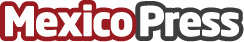 Impulsar nuevos modelos de capacitación será fundamental para el futuro del trabajo: Alain DehazePara el CEO global de Grupo Adecco, desarrollar nuevos modelos de capacitación asegurará que todas las personas estén preparadas para el futuro del trabajo. Grupo Adecco propone tres modelos alternativos para que las compañías inviertan en capacitaciónDatos de contacto:ALFREDO ASCENCIO MARTINEZASCENCIO Comunicación Estratégica. Permítenos #ASCEsorarte015550175689Nota de prensa publicada en: https://www.mexicopress.com.mx/impulsar-nuevos-modelos-de-capacitacion-sera Categorías: Emprendedores Recursos humanos Ciudad de México http://www.mexicopress.com.mx